12.04.2018Președintele ANFP, participare activă la întâlniri cu reprezentanții Comisiei EuropeneȘtireMiercuri, 11 aprilie 2018, Vasile – Felix Cozma, președintele Agenției Naționale a Funcționarilor Publici, și vicepreședintele Andreea Arcan au participat la conferința cu titlul “Semestrul European: Raportul de țară pentru România 2018”, organizată de Reprezentanța Comisiei Europene în România. La eveniment au fost prezenți reprezentanți ai administrației publice, ai societății civile și ai mediului de afaceri, precum și reprezentanți ai Comisiei Europene.Conferința a facilitat prezentarea Raportului de țară pentru România 2018 și face parte din seria evenimentelor organizate în cadrul Semestrului European, care au drept scop stimularea dezbaterilor referitoare la recomandările anuale ale Comisiei Europene.Raportul reflectă analiza Comisiei asupra economiei românești, documentul stând la baza recomandărilor specifice de țară. 	În cadrul sesiunii tematice Procesul de luare a deciziilor în administrația publică și managementul resurselor umane, președintele ANFP a susținut o prezentare, cu accent pe  principalele elemente vizate a fi avute în vedere în perioada următoare, pentru stimularea procesului de reformă la nivelul funcției publice.În contextul acelorași discuții vizând reforma administrației publice, ziua de ieri a marcat, de asemenea, participarea președintelui ANFP, la sediul Ministerului Dezvoltării Regionale și Administrației Publice, alături de viceprim - ministrul Paul Stănescu și alți reprezentanți ai administrației publice, la o întâlnire cu reprezentanți ai Comisiei Europene.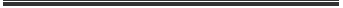 Direcţia Comunicare şi Relaţii Internaţionalecomunicare@anfp.gov.roTelefon: 0374112749